ΕΛΛΗΝΙΚΗ ΔΗΜΟΚΡΑΤΙΑ				ΑΝΩΤΑΤΗ ΣΧΟΛΗ				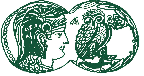 ΠΑΙΔΑΓΩΓΙΚΗΣ ΚΑΙΤΕΧΝΟΛΟΓΙΚΗΣΕΚΠΑΙΔΕΥΣΗΣΑ.Σ.ΠΑΙ.Τ.Ε.ΤΜΗΜΑ ΕΚΠΑΙΔΕΥΤΙΚΩΝ ΠΟΛΙΤΙΚΩΝ ΜΗΧΑΝΙΚΩΝΠΡΟΤΑΣΗ ΑΠΟΔΟΧΗΣ ΘΕΜΑΤΟΣ& ΔΕΛΤΙΟ ΑΝΑΛΗΨΗΣ ΕΚΠΟΝΗΣΗΣ ΠΤΥΧΙΑΚΗΣ ΕΡΓΑΣΙΑΣΟ Προτείνων & Επιβλέπων Καθηγητής:Τίτλος Θέματος (ελληνικά):Τίτλος Θέματος (αγγλικά):Επεξηγήσεις:Ονοματεπώνυμο ΣπουδαστώνΜαρούσι: …./…./………Μαρούσι: …./…./………Ο Προτείνων & Επιβλέπων ΚαθηγητήςΟ / Οι Σπουδαστές1)2)